COORDENAÇÃO TÉCNICO-PEDAGÓGICA – CTPIFCE CAMPUS CAUCAIAASSISTENTE DE ALUNO: FILLS RIBEIRO SOUSANome do alunoSituação dos alunos/concluintesDo curso de MetalurgiaSolicitação da Coordenação/ CTPMotivo do contatoFazer sondagem sobre AprendizadoInformações apresentadas pelos alunosData do contato e Data09/04/2021
Ana Larisse Braga VenturaAlunos concluintes1. Está conseguindo acompanhar as aulas no remoto?2. Tem enfrentado dificuldades em algumas disciplinas específicas?As vezes é ruim acompanhar o prazo de entrega das atividades, mas por enquanto está tranqüilo em todas as disciplinas, tenho dificuldade em CAD em ver as peça sem 3D9. 8868 28399 8541  4196Carlos Manuel Nascimento da SilvaAlunos concluintes1. Está conseguindo acompanhar as aulas no remoto?2. Tem enfrentado dificuldades em algumas disciplinas específicas?O aluno Respondeu que até o momento está tudo bem, não sente nenhuma dificuldade.9. 9260 8831Francisco Wesley da Gama SoaresAlunos concluintes1. Está conseguindo acompanhar as aulas no remoto?2. Tem enfrentado dificuldades em algumas disciplinas específicas?Tenho muitas dificuldades, mas ai vou lá no youtube, vejo mais vídeos daquele mesmo assunto e consigo entender (Física) Prof. Gilney O aluno disse que está trabalhando e se torna ainda mais difícil 9 8500 6735Iasmim M. Venâncio CarvalhoAlunos concluintes1. Está conseguindo acompanhar as aulas no remoto?2. Tem enfrentado dificuldades em algumas disciplinas específicas?Sim estou conseguindo acompanharNão estou tendo dificuldade nas matérias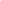 9 8853 8846Igor Gabriel Morais RamosAlunos concluintes1. Está conseguindo acompanhar as aulas no remoto?2. Tem enfrentado dificuldades em algumas disciplinas específicas?Acompanha bem o sistema remoto, está dando para acompanhar sem nenhum problema, não tem dificuldades nenhuma nas disciplinas.9 8599 0124Jowbert Adelino Gomes de SousaAlunos concluintes1. Está conseguindo acompanhar as aulas no remoto?2. Tem enfrentado dificuldades em algumas disciplinas específicas?Devido a minha rotina e alguns motivos pessoais , eu acabo não assistindo as aulas síncronas, mas sempre dou uma olhada no material  de aula e nas aulas gravadas9 8219 3436Laís Nathanaely de OliveiraAlunos concluintes1. Está conseguindo acompanhar as aulas no remoto?2. Tem enfrentado dificuldades em algumas disciplinas específicas?A aluna respondeu que está tudo bem e que sua dificuldade em realizar as atividades do CAD, por não ter computador e nem dinheiro pra ir a uma lanhause.9 9160 4665Maxwell Braga de PauloAlunos concluintes1. Está conseguindo acompanhar as aulas no remoto?2. Tem enfrentado dificuldades em algumas disciplinas específicas?Paloma Sousa SantiagoAlunos concluintes1. Está conseguindo acompanhar as aulas no remoto?2. Tem enfrentado dificuldades em algumas disciplinas específicas?-Está conseguindo acompanhar as aulas no formato remoto?•Sim estou, não assistindo todas as aulas nas reuniões como é o certo por está ocupada em afazeres domésticos coisas do dia a dia, mas assisto as aulas gravadas e provas, trabalhos, formulários e questionários eu sempre procuro responder com antecedência, sempre separo um dia específico (geralmente no finais de semana) para entregar no dia e até antes os trabalhos- Tem enfrentado dificuldades em algumas disciplinas específicas?Sim as disciplinas do curso, Inspeção e controle: estamos entrando em assunto novo líquido penetrante é algo mais aprofundado e requer mais atençãoMontagem de equipamentos industriais: mas o professor Herlanio sempre faz vídeos curtos e bem explicadinhos das quais da pra entender só questão de ver os vídeos aulas sobre Transporte e levantamentos de cargas e Cabos de aço Tubulações: É mais compreender quais os materiais e entender passo a passo o processo de fabricação de tubos9 8594 5651Paulo Guilherme MartinsMeneses FilhoAlunos concluintes1. Está conseguindo acompanhar as aulas no remoto?2. Tem enfrentado dificuldades em algumas disciplinas específicas?Tenho dificuldades em matemática 6 e Biologia 2, porém está dando certo, está tudo tranqüilo.9 8653- 0644Quézia de Andrade SilvaAlunos concluintes1. Está conseguindo acompanhar as aulas no remoto?2. Tem enfrentado dificuldades em algumas disciplinas específicas?Não estou sentindo tanta dificuldade, só estou preocupada com CAD e inf. básica, pois não sei quando poderei fazê-las, mas em questão ao resto das matérias está tudo OK.9 8943 43 74Victor Matheus Pureza RodriguesAlunos concluintes1. Está conseguindo acompanhar as aulas no remoto?2. Tem enfrentado dificuldades em algumas disciplinas específicas?Não atende99970-95839 9428 7147